Client Consultation FormBody Treatments2022 version 1.0ContraindicationsPersonal InformationTreatment InformationStudent nameID #Client InformationClient InformationClient InformationClient InformationClient InformationClient InformationClient nameCell #Client addressProfessionTreatment dateHome #Work #Personal detailsPersonal detailsPersonal detailsPersonal detailsPersonal detailsPersonal detailsPersonal detailsPersonal detailsPersonal detailsPersonal detailsAge groupLifestyleLifestyleActiveSedentarySedentaryLast GP visitGP nameGP addressNo of childrenIf applicableIf applicableLast periodIf applicableIf applicableContraindications requiring medical permission – where medical permission cannot be obtained, clients must give their informed consent in prior to treatment. Select if / when appropriate:Contraindications requiring medical permission – where medical permission cannot be obtained, clients must give their informed consent in prior to treatment. Select if / when appropriate:Contraindications requiring medical permission – where medical permission cannot be obtained, clients must give their informed consent in prior to treatment. Select if / when appropriate:Contraindications requiring medical permission – where medical permission cannot be obtained, clients must give their informed consent in prior to treatment. Select if / when appropriate:Contraindications requiring medical permission – where medical permission cannot be obtained, clients must give their informed consent in prior to treatment. Select if / when appropriate:Contraindications requiring medical permission – where medical permission cannot be obtained, clients must give their informed consent in prior to treatment. Select if / when appropriate:PregnancyCardiovascular conditionsHaemophiliaAny condition being treated by a GP or another practitionerMedical oedemaOsteoporosisArthritisNervous / psychotic conditionsEpilepsyRecent operationsDiabetesAsthmaAny dysfunction of the nervous systemBell’s palsyTrapped / pinched nerveInflamed nerveCancerPostural deformitiesSpastic conditionsKidney infectionsWhiplashSlipped discUndiagnosed painWhen taking prescribed medicationAcute rheumatismContraindications that restrict treatment –Select if / when appropriate:Contraindications that restrict treatment –Select if / when appropriate:Contraindications that restrict treatment –Select if / when appropriate:Contraindications that restrict treatment –Select if / when appropriate:Contraindications that restrict treatment –Select if / when appropriate:Contraindications that restrict treatment –Select if / when appropriate:FeverContagious or infectious diseasesUnder the influence of recreational drugs or alcoholDiarrhoea and vomitingSkin diseasesUndiagnosed lumps and bumpsLocalised swellingInflammationVaricose veinsPregnancy (abdomen)CutsBruisesAbdomen (first few days of menstruation, depending on how client feels)Scar tissue (2 years for major operation and 6 months for small scar)Recent fractures (minimum 3 months)Hormonal implantsAbrasionsHaematomaHerniaSunburnCervical spondylitisGastric ulcersAfter a heavy mealAnaphylaxisBody piercingRecent injuriesConditions affecting the neckAnatomical and physiological problems – Select if / when appropriateAnatomical and physiological problems – Select if / when appropriateAnatomical and physiological problems – Select if / when appropriateAnatomical and physiological problems – Select if / when appropriateAnatomical and physiological problems – Select if / when appropriateAnatomical and physiological problems – Select if / when appropriateAnatomical and physiological problems – Select if / when appropriateAnatomical and physiological problems – Select if / when appropriateAnatomical and physiological problems – Select if / when appropriateMuscular / skeletalBackAches / painStiff jointsHeadachesDigestiveConstipationBloatingLiver / gall bladderStomachCirculationHeartBlood pressureFluid retentionTired legsCirculationVaricose veinsCelluliteKidney problemsCold hands and feetGynaecologicalIrregular periodsPMTMenopauseHRTGynaecologicalPillCoilOtherNervous systemMigraineTensionStressDepressionImmune systemProne to infectionsSore throatsColdsChestImmune systemSinusesFurther assorted personal informationFurther assorted personal informationFurther assorted personal informationFurther assorted personal informationFurther assorted personal informationFurther assorted personal informationFurther assorted personal informationFurther assorted personal informationFurther assorted personal informationFurther assorted personal informationRegular antibiotics / medication takenHerbal remedies takenAbility to relaxGoodModeratePoorSleep patternsGoodPoorAverage hours of sleepAverage hours of sleepAverage hours of sleepDo you see natural light at your workplace?Do you see natural light at your workplace?Do you see natural light at your workplace?Do you see natural light at your workplace?Do you see natural light at your workplace?YesNoDo you work at a computer?Do you work at a computer?Do you work at a computer?Do you work at a computer?Do you work at a computer?YesNoAbout your nutritional intakeAbout your nutritional intakeAbout your nutritional intakeAbout your nutritional intakeAbout your nutritional intakeAbout your nutritional intakeAbout your nutritional intakeAbout your nutritional intakeAbout your nutritional intakeAbout your nutritional intakeAbout your nutritional intakeAbout your nutritional intakeDo you eat regular meals?Do you eat regular meals?Do you eat regular meals?Do you eat regular meals?Do you eat regular meals?Do you eat regular meals?Do you eat regular meals?YesNoDo you eat in a hurry?Do you eat in a hurry?Do you eat in a hurry?Do you eat in a hurry?Do you eat in a hurry?Do you eat in a hurry?Do you eat in a hurry?YesNoDo you eat any food / vitamin supplements?Do you eat any food / vitamin supplements?Do you eat any food / vitamin supplements?Do you eat any food / vitamin supplements?Do you eat any food / vitamin supplements?Do you eat any food / vitamin supplements?Do you eat any food / vitamin supplements?YesNoHow many portions of each of these items does your diet contain per day?How many portions of each of these items does your diet contain per day?How many portions of each of these items does your diet contain per day?How many portions of each of these items does your diet contain per day?How many portions of each of these items does your diet contain per day?How many portions of each of these items does your diet contain per day?How many portions of each of these items does your diet contain per day?How many portions of each of these items does your diet contain per day?How many portions of each of these items does your diet contain per day?How many portions of each of these items does your diet contain per day?How many portions of each of these items does your diet contain per day?How many portions of each of these items does your diet contain per day?Fresh fruitFresh vegetablesFresh vegetablesFresh vegetablesFresh vegetablesProteinSource of protein?Source of protein?Source of protein?Source of protein?CarbohydratesSources of carbs?Sources of carbs?Sources of carbs?Sources of carbs?Sweet thingsDairy produceDairy produceDairy produceDairy produceAdded saltAdded sugarAdded sugarAdded sugarAdded sugarHow many units of these drinks do you consume per day?How many units of these drinks do you consume per day?How many units of these drinks do you consume per day?How many units of these drinks do you consume per day?How many units of these drinks do you consume per day?How many units of these drinks do you consume per day?How many units of these drinks do you consume per day?How many units of these drinks do you consume per day?How many units of these drinks do you consume per day?How many units of these drinks do you consume per day?How many units of these drinks do you consume per day?How many units of these drinks do you consume per day?TeaCoffeeCoffeeCoffeeCoffeeFruit juiceWaterWaterWaterWaterSoft drinksOthersOthersOthersOthersDo you suffer from food allergies?Do you suffer from food allergies?Do you suffer from food allergies?Do you suffer from food allergies?Do you suffer from food allergies?Do you suffer from food allergies?Do you suffer from food allergies?YesNoDo you suffer from binge eating?Do you suffer from binge eating?Do you suffer from binge eating?Do you suffer from binge eating?Do you suffer from binge eating?Do you suffer from binge eating?Do you suffer from binge eating?YesNoDo you suffer from over-eating?Do you suffer from over-eating?Do you suffer from over-eating?Do you suffer from over-eating?Do you suffer from over-eating?Do you suffer from over-eating?Do you suffer from over-eating?YesNoDo you smoke?Do you smoke?NoYesYesHow many per day?How many per day?How many per day?How many per day?Do you drink alcohol?Do you drink alcohol?NoYesYesHow many per day?How many per day?How many per day?How many per day?Further health informationFurther health informationFurther health informationFurther health informationFurther health informationFurther health informationFurther health informationFurther health informationFurther health informationFurther health informationFurther health informationFurther health informationFurther health informationFurther health informationFurther health informationHow often do you exercise?How often do you exercise?How often do you exercise?How often do you exercise?How often do you exercise?How often do you exercise?How often do you exercise?How often do you exercise?How often do you exercise?How often do you exercise?How often do you exercise?How often do you exercise?How often do you exercise?How often do you exercise?How often do you exercise?RegularlyIrregularlyIrregularlyIrregularlyOccasionallyOccasionallyOccasionallyNeverNeverWhat type of exercise do you undertake?What type of exercise do you undertake?What type of exercise do you undertake?What type of exercise do you undertake?What type of exercise do you undertake?What type of exercise do you undertake?What type of exercise do you undertake?What type of exercise do you undertake?What type of exercise do you undertake?What type of exercise do you undertake?What type of exercise do you undertake?What type of exercise do you undertake?What type of exercise do you undertake?What type of exercise do you undertake?What type of exercise do you undertake?Skin typeSkin typeDryDryOilyOilyOilyCombinationCombinationSensitiveSkin typeSkin typeDehydratedDehydratedDo you suffer or have you suffered from?Do you suffer or have you suffered from?DermatitisDermatitisAcneAcneAcneEczemaEczemaPsoriasisDo you suffer or have you suffered from?Do you suffer or have you suffered from?AllergiesAllergiesHay feverHay feverHay feverAsthmaAsthmaSkin cancerRate your stress level from 1 to 10 (10 being the highest).Rate your stress level from 1 to 10 (10 being the highest).Rate your stress level from 1 to 10 (10 being the highest).Rate your stress level from 1 to 10 (10 being the highest).Rate your stress level from 1 to 10 (10 being the highest).Rate your stress level from 1 to 10 (10 being the highest).Rate your stress level from 1 to 10 (10 being the highest).Rate your stress level from 1 to 10 (10 being the highest).Rate your stress level from 1 to 10 (10 being the highest).Rate your stress level from 1 to 10 (10 being the highest).Rate your stress level from 1 to 10 (10 being the highest).Rate your stress level from 1 to 10 (10 being the highest).Rate your stress level from 1 to 10 (10 being the highest).Rate your stress level from 1 to 10 (10 being the highest).Rate your stress level from 1 to 10 (10 being the highest).At homeAt homeAt homeAt workAt workAt workAt workAt work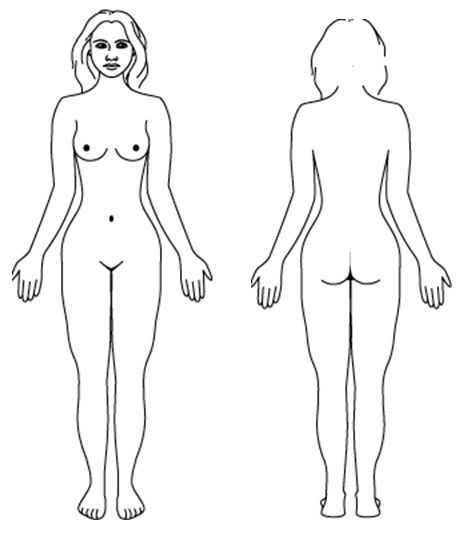 Figure diagnosisFigure diagnosisFigure diagnosisFigure diagnosisFigure diagnosisFigure diagnosisFigure diagnosisFigure diagnosisFigure diagnosisFigure diagnosisHeightWeightBody typeBMIAreas of soft fatAreas of soft fatBody shapeBody shapeAreas of celluliteAreas of cellulitePostural conditionsPostural conditionsMeasurementsMeasurementsMeasurementsMeasurementsMeasurementsMeasurementsMeasurementsRLUpper chest (under the arms)Top of thigh 30 cm from kneeTop of thigh 30 cm from kneeTop of thigh 30 cm from kneeMaximum chest2 cm above knee2 cm above knee2 cm above kneeBelow bustMax calfcm from ankleWaistAnkle above boneAnkle above boneAnkle above boneHips (hip bone)Mid upper armMid upper armMid upper armMaximum buttocks (on hairline)Mid lower armMid lower armMid lower armWrist above boneWrist above boneWrist above boneTestsTestsTestsTestsTestsTestsTestsTestsTestsTestsTestsTestsTestsTestsTestsTestsTestsTestsNerve sensitivity testNerve sensitivity testYesNoNoHeat sensitivity testHeat sensitivity testHeat sensitivity testHeat sensitivity testYesYesNoMuscle test – Select if / when appropriateMuscle test – Select if / when appropriateMuscle test – Select if / when appropriateMuscle test – Select if / when appropriateMuscle test – Select if / when appropriateMuscle test – Select if / when appropriateMuscle test – Select if / when appropriateMuscle test – Select if / when appropriateMuscle test – Select if / when appropriateMuscle test – Select if / when appropriateMuscle test – Select if / when appropriateMuscle test – Select if / when appropriateMuscle test – Select if / when appropriateMuscle test – Select if / when appropriateMuscle test – Select if / when appropriateMuscle test – Select if / when appropriateMuscle test – Select if / when appropriateMuscle test – Select if / when appropriateQuadricepsExcellentExcellentExcellentGoodGoodGoodAveragePoorPoorPoorPoorHamstringsExcellentExcellentExcellentGoodGoodGoodAveragePoorPoorPoorPoorBicepsExcellentExcellentExcellentGoodGoodGoodAveragePoorPoorPoorPoorTricepsExcellentExcellentExcellentGoodGoodGoodAveragePoorPoorPoorPoorAbdominalExcellentExcellentExcellentGoodGoodGoodAveragePoorPoorPoorPoorButtocksExcellentExcellentExcellentGoodGoodGoodAveragePoorPoorPoorPoorTreatment aim and details – To include products and equipment usedExercise adviceDietary adviceClient feedbackAftercare / home care adviceTherapist’s signatureClient’s signatureBODY TREATMENTS AND FOLLOW-UP SHEETBODY TREATMENTS AND FOLLOW-UP SHEETDate:Treatment aim and details – To include products and equipment usedClient feedbackAftercare / home care adviceTherapist’s signatureClient’s signature